1 MISIE maj 2018r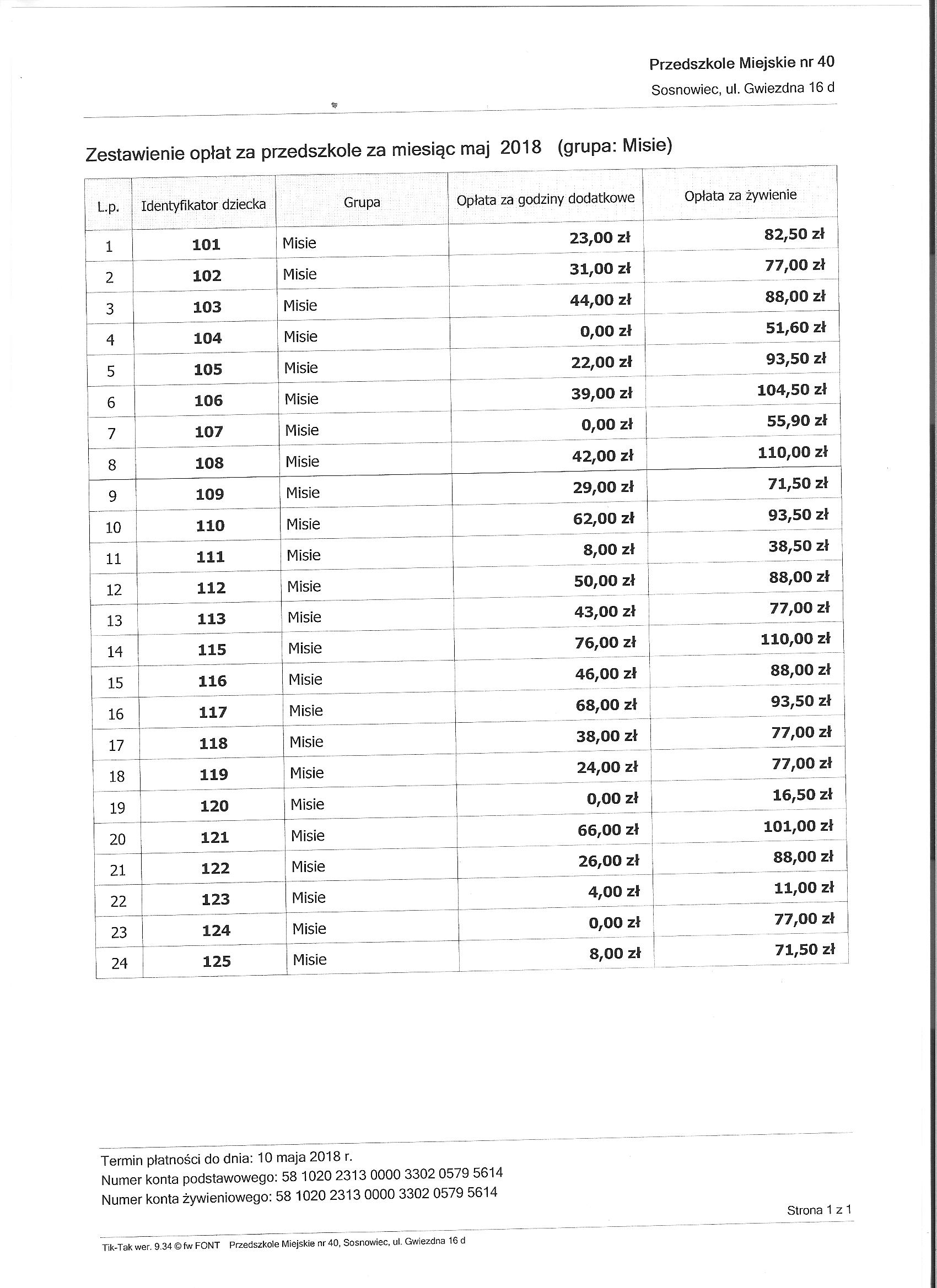 